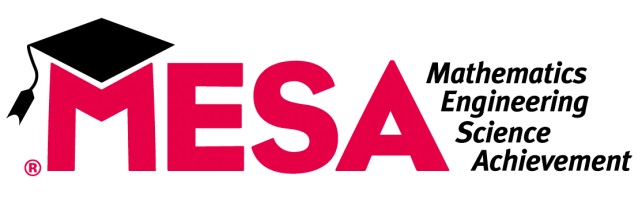 Middle SchoolSchool Site PlanStudent Leadership members should prepare a school site plan for the 2016-2017 academic year that answers the questions below.  Please also attach a copy of your school’s bell schedule.  DUE OCTOBER 6, 2017. Please scan and email (bprieto@csufresno.edu)  or Fax (559.278.4517)What are some ways of recruiting students and what can you do to increase student participation in the MESA class/club at your school?_______________________________________________________________________________________________________________________________________________________________________________________________________________What will you do this year to make the MESA class/club at your school a success?_______________________________________________________________________________________________________________________________________________________________________________________________________________Does your class/club do any community service? (Could be volunteering in events, tutoring students…)__________________________________________________________________________________________________________________________________________How will MESA help you (and your classmates) do well in school?  How will you help 6th graders adjust to 7th grade and how will you help 7th graders adjust to 8th grade?_______________________________________________________________________________________________________________________________________________________________________________________________________________Do you have any other goals for the MESA class/club at your school this year?__________________________________________________________________________________________________________________________________________Prepared by:____________________________________________________________________